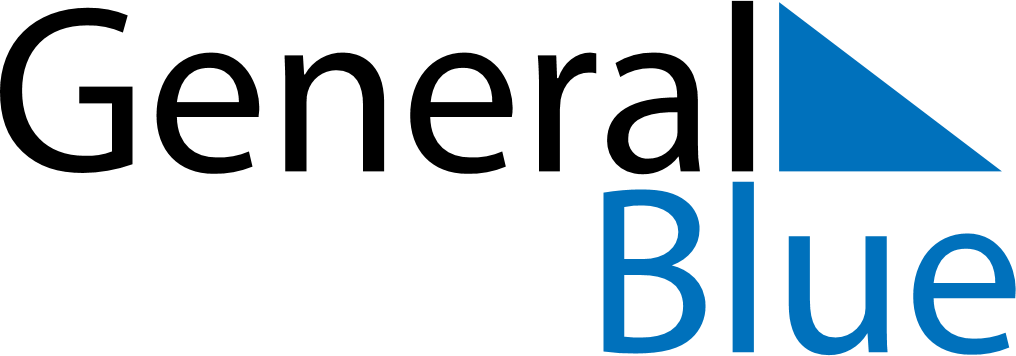 August 2024August 2024August 2024August 2024August 2024August 2024Kedzierzyn-Kozle, Opole Voivodeship, PolandKedzierzyn-Kozle, Opole Voivodeship, PolandKedzierzyn-Kozle, Opole Voivodeship, PolandKedzierzyn-Kozle, Opole Voivodeship, PolandKedzierzyn-Kozle, Opole Voivodeship, PolandKedzierzyn-Kozle, Opole Voivodeship, PolandSunday Monday Tuesday Wednesday Thursday Friday Saturday 1 2 3 Sunrise: 5:15 AM Sunset: 8:31 PM Daylight: 15 hours and 15 minutes. Sunrise: 5:16 AM Sunset: 8:29 PM Daylight: 15 hours and 12 minutes. Sunrise: 5:18 AM Sunset: 8:28 PM Daylight: 15 hours and 9 minutes. 4 5 6 7 8 9 10 Sunrise: 5:19 AM Sunset: 8:26 PM Daylight: 15 hours and 6 minutes. Sunrise: 5:21 AM Sunset: 8:24 PM Daylight: 15 hours and 3 minutes. Sunrise: 5:22 AM Sunset: 8:23 PM Daylight: 15 hours and 0 minutes. Sunrise: 5:24 AM Sunset: 8:21 PM Daylight: 14 hours and 57 minutes. Sunrise: 5:25 AM Sunset: 8:19 PM Daylight: 14 hours and 54 minutes. Sunrise: 5:27 AM Sunset: 8:18 PM Daylight: 14 hours and 50 minutes. Sunrise: 5:28 AM Sunset: 8:16 PM Daylight: 14 hours and 47 minutes. 11 12 13 14 15 16 17 Sunrise: 5:30 AM Sunset: 8:14 PM Daylight: 14 hours and 44 minutes. Sunrise: 5:31 AM Sunset: 8:12 PM Daylight: 14 hours and 41 minutes. Sunrise: 5:33 AM Sunset: 8:10 PM Daylight: 14 hours and 37 minutes. Sunrise: 5:34 AM Sunset: 8:08 PM Daylight: 14 hours and 34 minutes. Sunrise: 5:36 AM Sunset: 8:07 PM Daylight: 14 hours and 30 minutes. Sunrise: 5:37 AM Sunset: 8:05 PM Daylight: 14 hours and 27 minutes. Sunrise: 5:39 AM Sunset: 8:03 PM Daylight: 14 hours and 24 minutes. 18 19 20 21 22 23 24 Sunrise: 5:40 AM Sunset: 8:01 PM Daylight: 14 hours and 20 minutes. Sunrise: 5:42 AM Sunset: 7:59 PM Daylight: 14 hours and 17 minutes. Sunrise: 5:43 AM Sunset: 7:57 PM Daylight: 14 hours and 13 minutes. Sunrise: 5:45 AM Sunset: 7:55 PM Daylight: 14 hours and 10 minutes. Sunrise: 5:46 AM Sunset: 7:53 PM Daylight: 14 hours and 6 minutes. Sunrise: 5:48 AM Sunset: 7:51 PM Daylight: 14 hours and 3 minutes. Sunrise: 5:49 AM Sunset: 7:49 PM Daylight: 13 hours and 59 minutes. 25 26 27 28 29 30 31 Sunrise: 5:51 AM Sunset: 7:47 PM Daylight: 13 hours and 55 minutes. Sunrise: 5:52 AM Sunset: 7:45 PM Daylight: 13 hours and 52 minutes. Sunrise: 5:54 AM Sunset: 7:43 PM Daylight: 13 hours and 48 minutes. Sunrise: 5:55 AM Sunset: 7:40 PM Daylight: 13 hours and 45 minutes. Sunrise: 5:57 AM Sunset: 7:38 PM Daylight: 13 hours and 41 minutes. Sunrise: 5:58 AM Sunset: 7:36 PM Daylight: 13 hours and 37 minutes. Sunrise: 6:00 AM Sunset: 7:34 PM Daylight: 13 hours and 34 minutes. 